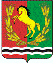 Р А С П О Р Я Ж  Е Н И Е ГЛАВЫ  МУНИЦИПАЛЬНОГО ОБРАЗОВАНИЯЧКАЛОВСКИЙ СЕЛЬСОВЕТАСЕКЕЕВСКОГО  РАЙОНА  ОРЕНБУРГСКОЙ  ОБЛАСТИ    01.10.2019                                      п. Чкаловский                                     № 83- рОб утверждении штатного расписания  	В соответствии с  распоряжением Правительства Российской Федерации от 13.03.2019 № 415-р, указом Губернатора  Оренбургской области от 28.08.2017 «Об индексации заработной платы работников государственных учреждений Оренбургской области», на основании  распоряжения  главы администрации муниципального образования Чкаловский сельсовет от 27.09.2019 № 82-р «Об индексации заработной платы», решения Совета депутатов от 20.09.2019 № 187 «Об индексации заработной платы главы администрации  муниципального образования Чкаловский сельсовет», руководствуясь Уставом муниципального образования Чкаловский сельсовет: 	1.Утвердить  штатное расписание  администрации муниципального образования Чкаловский сельсовет Асекеевского района Оренбургской области на  01 октября 2019 года, согласно приложению.2.Распоряжение  главы администрации муниципального образования Чкаловский сельсовет № 43-р  от  28.06.2019 года «Об утверждении штатного расписания » считать утратившим силу.	3.Контроль за исполнением настоящего распоряжения оставляю за собой.	4.Распоряжение вступает в силу со дня его подписания , но не ранее 01 октября 2019 года. Глава администрации                                                                        Э.Н. КосынкоЧкаловского сельсоветаРазослано: прокурору района, в дело, специалистам администрации